У К Р А Ї Н АНОВООДЕСЬКА МІСЬКА РАДАНОВООДЕСЬКОГО РАЙОНУ МИКОЛАЇВСЬКОЇ ОБЛАСТІРІШЕННЯ №  821 вересня 2018 року                                                    ХХХІ сесія  сьомого скликання                	  	Про надання  дозволу на розробкутехнічних документацій  землеустрою щодо встановлення (відновлення) межземельних ділянок в натурі (на місцевості) громадянам УкраїниКеруючись пунктом  34  статті  26 Закону України  «Про місцеве самоврядування в Україні»,  відповідно  до статей  12, 40, 116, 118, 121  Земельного  Кодексу  України, статті 377 Цивільного кодексу України, статті 22 Закону України  «Про Землеустрій», статтею 24 Закону України "Про регулювання містобудівної діяльності" та розглянувши  заяви громадян України щодо складання  документів, що посвідчують  право власності   на земельну  ділянку, міська радаВ И Р І Ш И Л А:1.Дати дозвіл на  розробку  технічних документацій із землеустрою щодо встановлення меж земельних ділянок розташованих в межах міста Нова Одеса із земель комунальної власності, громадянам України: 2.Громадянам України до затвердження технічної документації із землеустрою щодо відведення земельної ділянки, укласти попередній договір про пайову участь щодо створення і розвитку інженерно-транспортної та соціальної інфраструктури міста Нова Одеса.3.Виготовлення  технічної документації із землеустрою щодо відведення земельної ділянки  та  документації землеустрою є  комерційним ризиком замовників.4.Строк дії дозволу на розроблення технічної документації із землеустрою становить один рік.5. Контроль за виконанням цього рішення покласти на постійну комісію міської ради з питань комунальної власності, містобудування, земельних ресурсів.Міський  голова                                                        О.П.ПоляковПрізвище, ім.’я, по-батькові та місце розташування земельної ділянкиЗагальною орієнтовною площею (га). Для ОЖБ1)Єнтар Ганна Олександрівна, вулиця Слобідська, 100,10000,10002)Мацола Михайло Васильович, вулиця Пушкіна, 120,10000,10003)Бирзул Володимир Степанович, вулиця Спаська, 600,10000,1000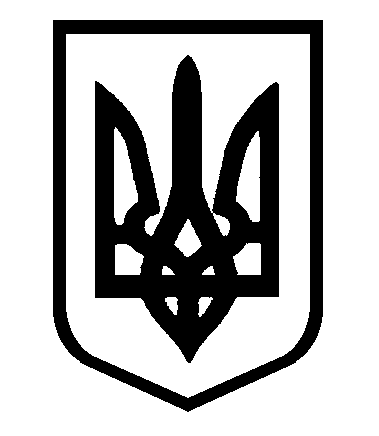 